Муниципальное бюджетное общеобразовательное учреждение«Средняя общеобразовательная школа №1 п. Смидович»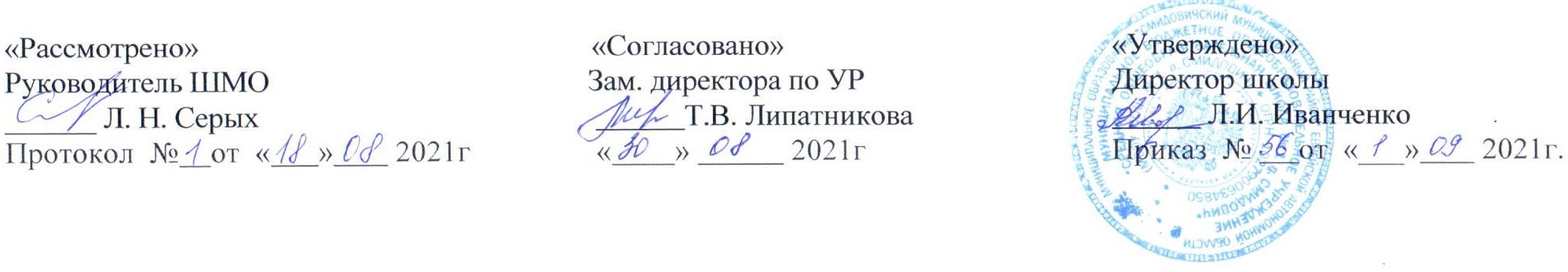 Рабочая программапо музыкедля 6 класса(уровень базовый)Учитель:  Глухова Наталья АнатольевнаКвалификационная категория: перваяна 2021-2022 учебный год ОГЛАВЛЕНИЕ1. Пояснительная записка2. Планируемые результаты3. Содержание учебного предмета4. Тематическое планирование с учетом рабочей программы воспитания5. Календарно-тематическое планированиеПояснительная запискаРабочая программа  составлена на основе нормативно-правовых документах:1. Федеральный закон от 29.12.2013 № 273-ФЗ «Об образовании в Российской Федерации». 2. Приказ от Минпросвещения России от 28.08.2020 № 442 «Об утверждении Порядка организации и осуществления образовательной деятельности по основным общеобразовательным программам – образовательным программам начального общего, основного общего и средне общего образования».3. Приказ Минобрнауки России от 17.12.2010 № 1897 «Об утверждении федерального государственного образовательного стандарта основного общего образования»4.  Постановление Главного государственного санитарного врача РФ от 28.09.2020 № 28 «Об утверждении санитарных правил СП 2.4.3648-20 «Санитарно-эпидемиологические требования к организации воспитания и обучения, отдыха и оздоровления детей и молодежи».5.  Приказ Минпросвещения России от 20.05.2020  № 254 «Об утверждении федерального перечня учебников, допущенных к использованию при реализации имеющих государственную аккредитацию образовательных программ начального общего, основного общего, среднего общего образования организациями, осуществляющими образовательную деятельность».6. Примерная основная общеобразовательная программа основного общего образования, одобренная решением федерального учебно-методического объединения по общему образованию (протокол от 8 апреля 2015 г. №1/15)7. Данная рабочая образовательная программа по музыке для 6 класса составлена на основе Федерального компонента государственного образовательного стандарта основного общего образования по искусству с опорой на примерные программы основного общего образования и допущенной Министерством образования Российской Федерации программы для общеобразовательных учреждений «Музыка. 5-8 классы», авторы В.В. Алеев, Т.И. Науменко, Т.Н. Кичак (6-е изд., стереотип. – М.: Дрофа, 2009..) 8.  Учебный план школы на 2021-2022 учебный год. Соответствует требованиям федерального государственного образовательного стандарт основного общего образования, учебному плану образовательного учреждения на 2021-2022 учебный год, учебному годовому графику на 2021-2022 учебный год.ПЛАНИРУЕМЫЕ РЕЗУЛЬТАТЫЛичностные, метапредметные и предметные результаты освоения учебного курса                                   Личностные результатыЛичностные результаты отражаются в индивидуальных качественных свойствах учащихся, которые они должны приобрести  в процессе освоения учебного предмета «Музыка»:-формирование художественного вкуса как способности чувствовать и воспринимать музыкальное искусство во всём многообразии его видов и жанров;-принятие мультикультурной картины современного мира;-становление музыкальной культуры как неотъемлемой части духовной культуры;-формирование навыков самостоятельной работы при выполнении учебных и творческих задач;-готовность к осознанному выбору дальнейшей образовательной системы;-умение познавать мир через музыкальные формы и образы.                                       Метапредметные результатыМетапредметные результаты изучения в музыке в основной школе:-анализ собственной учебной деятельности и внесение необходимых корректив для достижения запланированных результатов;-проявление творческой инициативы и самостоятельности в процессе овладения учебными действиями;-оценивание современной культурной и музыкальной жизни общества и видение своего предназначения в ней;-размышление о воздействии музыки на человека, ее взаимосвязи с жизнью и другими видами искусства;-использование разных источников информации; стремление к самостоятельному общению с искусством и художественному самообразованию;-определение целей и задач собственной музыкальной деятельности, выбор средств и способов ее успешного осуществления в реальных жизненных ситуациях;-применение полученных знаний о музыке как виде искусства для решения разнообразных художественно-творческих задач.                                                    Предметные результатыПредметными результатами изучения музыки являются:-общее представление о роли музыкального искусства в жизни общества и каждого отдельного человека;-осознанное восприятие конкретных музыкальных произведений и различных событий в мире музыки;-устойчивый интерес к музыке, художественным традициям своего народа, различным видам музыкально-творческой деятельности;-понимание интонационно-образной природы музыкального искусства, средств художественной выразительности;-осмысление основных жанров музыкально-поэтического народного творчества, отечественного и зарубежного музыкального наследия;-рассуждение о специфике музыки, особенностях музыкального языка, отдельных произведениях и стилях музыкального искусства в целом;-применение специальной терминологии для классификации различных явлений музыкальной культуры;-постижение музыкальных и культурных традиций своего народа и разных народов мира;-расширение и обогащение опыта в разнообразных видах  музыкально-творческой деятельности, включая информационно-коммуникационные технологии;-освоение знаний о музыке, овладение практическими умениями и навыками для реализации собственного творческого потенциала.3. СОДЕРЖАНИЕ УЧЕБНОГО ПРЕДМЕТА ТЕМАТИЧЕСКОЕ ПЛАНИРОВАНИЕ4. Тематическое планирование с учетом рабочей программы воспитания5.КАЛЕНДАРНО – ТЕМАТИЧЕСКОЕ  ПЛАНИРОВАНИЕ  6 КЛАСС (35ч.) МУЗЫКА                   Описание учебно-методического и материально-технического обеспечения образовательного процессаОсновное содержание по темам Основное содержание по темам Характеристика основных видов деятельности    Общая характеристика С первых уроков музыки школьники учатся слышать даже в самом простом произведении небольшую частичку жизни. Постепенно они проникаются сознанием – музыка может воплощать всё, что связано с человеком: выражает его чувства, мысли, изображает характер, поступки.     Учащиеся 6 класса в течение учебного года рассматривают связь музыки с жизнью с других позиций: если музыка рождается жизнью, то она и сама способна воздействовать на жизнь, но только через человека. В этом её преобразующая сила.     Учитель музыки обогащает представления шестиклассников о жизненном содержании музыки через осознание её преобразующей роли, таким образом расширяет представления учащихся о роли музыки в жизни человека, в жизни человеческого общества, помогает осознать, в чём её сила, какая бывает музыка.     Кроме того, обогащая музыкальный опыт учеников, учитель заботится о формировании музыкально-эстетического вкуса учащихся, помогает им ответить на вопрос: в чём заключается способность музыки оказывать влияние на человека?     Учащиеся, из урока в урок накапливая свои знания и расширяя музыкальные впечатления, к концу учебного года приходят к выводу: «Сила воздействия музыки определяется двумя качествами: красотой и правдой, воплощёнными композиторами с помощью средств художественной выразительности».     Для этого на уроках создаются проблемно-поисковые ситуации, когда перед учащимися ставятся различные творческие задания.     Выполнение творческих заданий предполагает анализ музыки, что заставляет ребят вслушиваться в произведение, следить за изменением звучания и развитием музыкального образа, осознавать свои впечатления и делать выводы.Для формирования эмоциональной отзывчивости и представлений о выразительности языка музыки используется метод сравнения разнохарактерных и схожих произведений, сопоставительный анализ одного и того же произведения при умышленном изменении музыкального образа.     Уроки предполагают широкое творческое использование учителем разнообразного музыкального и теоретического материала (интересные очерки и рассказы о жизни композиторов, исполнителей, письма, отзывы, уникальные факты, подтверждающие силу и значимость влияния музыки на человека, а через него – на жизнь, традиционные примеры мировой музыкальной классики).    Общая характеристика С первых уроков музыки школьники учатся слышать даже в самом простом произведении небольшую частичку жизни. Постепенно они проникаются сознанием – музыка может воплощать всё, что связано с человеком: выражает его чувства, мысли, изображает характер, поступки.     Учащиеся 6 класса в течение учебного года рассматривают связь музыки с жизнью с других позиций: если музыка рождается жизнью, то она и сама способна воздействовать на жизнь, но только через человека. В этом её преобразующая сила.     Учитель музыки обогащает представления шестиклассников о жизненном содержании музыки через осознание её преобразующей роли, таким образом расширяет представления учащихся о роли музыки в жизни человека, в жизни человеческого общества, помогает осознать, в чём её сила, какая бывает музыка.     Кроме того, обогащая музыкальный опыт учеников, учитель заботится о формировании музыкально-эстетического вкуса учащихся, помогает им ответить на вопрос: в чём заключается способность музыки оказывать влияние на человека?     Учащиеся, из урока в урок накапливая свои знания и расширяя музыкальные впечатления, к концу учебного года приходят к выводу: «Сила воздействия музыки определяется двумя качествами: красотой и правдой, воплощёнными композиторами с помощью средств художественной выразительности».     Для этого на уроках создаются проблемно-поисковые ситуации, когда перед учащимися ставятся различные творческие задания.     Выполнение творческих заданий предполагает анализ музыки, что заставляет ребят вслушиваться в произведение, следить за изменением звучания и развитием музыкального образа, осознавать свои впечатления и делать выводы.Для формирования эмоциональной отзывчивости и представлений о выразительности языка музыки используется метод сравнения разнохарактерных и схожих произведений, сопоставительный анализ одного и того же произведения при умышленном изменении музыкального образа.     Уроки предполагают широкое творческое использование учителем разнообразного музыкального и теоретического материала (интересные очерки и рассказы о жизни композиторов, исполнителей, письма, отзывы, уникальные факты, подтверждающие силу и значимость влияния музыки на человека, а через него – на жизнь, традиционные примеры мировой музыкальной классики).    Общая характеристика С первых уроков музыки школьники учатся слышать даже в самом простом произведении небольшую частичку жизни. Постепенно они проникаются сознанием – музыка может воплощать всё, что связано с человеком: выражает его чувства, мысли, изображает характер, поступки.     Учащиеся 6 класса в течение учебного года рассматривают связь музыки с жизнью с других позиций: если музыка рождается жизнью, то она и сама способна воздействовать на жизнь, но только через человека. В этом её преобразующая сила.     Учитель музыки обогащает представления шестиклассников о жизненном содержании музыки через осознание её преобразующей роли, таким образом расширяет представления учащихся о роли музыки в жизни человека, в жизни человеческого общества, помогает осознать, в чём её сила, какая бывает музыка.     Кроме того, обогащая музыкальный опыт учеников, учитель заботится о формировании музыкально-эстетического вкуса учащихся, помогает им ответить на вопрос: в чём заключается способность музыки оказывать влияние на человека?     Учащиеся, из урока в урок накапливая свои знания и расширяя музыкальные впечатления, к концу учебного года приходят к выводу: «Сила воздействия музыки определяется двумя качествами: красотой и правдой, воплощёнными композиторами с помощью средств художественной выразительности».     Для этого на уроках создаются проблемно-поисковые ситуации, когда перед учащимися ставятся различные творческие задания.     Выполнение творческих заданий предполагает анализ музыки, что заставляет ребят вслушиваться в произведение, следить за изменением звучания и развитием музыкального образа, осознавать свои впечатления и делать выводы.Для формирования эмоциональной отзывчивости и представлений о выразительности языка музыки используется метод сравнения разнохарактерных и схожих произведений, сопоставительный анализ одного и того же произведения при умышленном изменении музыкального образа.     Уроки предполагают широкое творческое использование учителем разнообразного музыкального и теоретического материала (интересные очерки и рассказы о жизни композиторов, исполнителей, письма, отзывы, уникальные факты, подтверждающие силу и значимость влияния музыки на человека, а через него – на жизнь, традиционные примеры мировой музыкальной классики).«Тысяча миров» музыкиРабота с  текстом учебником. Записывание  определений  в рабочую тетрадь. Слушание произведения  и его анализ. Вокально-хоровая работа, разучивание  песни.Знакомство  с материалами  учебника, выделять главное. Слушать, воспринимать, анализировать музыкальные произведения. Хоровое  исполнение песни.Пропевание по нотам. Слушание произведения и его анализ. Работа над произведениями Л. Бетхо-вена.Вокальная  деятельность. Слушание произведения, определение   деятельности композитора.Осознавать и рассказывать о влиянии музыки на человекаНаблюдать за развитием одного образа в музыке.Работа с  текстом учебником. Записывание  определений  в рабочую тетрадь. Слушание произведения  и его анализ. Вокально-хоровая работа, разучивание  песни.Знакомство  с материалами  учебника, выделять главное. Слушать, воспринимать, анализировать музыкальные произведения. Хоровое  исполнение песни.Пропевание по нотам. Слушание произведения и его анализ. Работа над произведениями Л. Бетхо-вена.Вокальная  деятельность. Слушание произведения, определение   деятельности композитора.Осознавать и рассказывать о влиянии музыки на человекаНаблюдать за развитием одного образа в музыке.«Как создаётся музыкальное произведение»Понимать в чем проявляются  традиции и новаторство в музыкальном про-изведении. Нахождение средства музыкальной выразительности, их роль в создании музыкального про-изведения (на примере Антракта к третьему действию из оперы «Лоэнгрин» Р.Вагнера.	Слушание  и  анализ произведений. Участие в коллективной беседе и исполнительской  деятельности. Заучивание музык. терминами, отражающими знание средств музыкальной выразительности.Ритм, симметрия (на примере вальса И.Штрауса «Сказки Венского леса»).	Слушать, воспринимать, анализировать музыкальные .произведения. Различие разнообразие претворения трёхдольности в танцевальных жанрах. Слушание ритма мазурки (на примере мазурки си-бемоль мажор, соч.7 №1 Ф.Шопена). Церемонная поступь, выраженная в музыке полонеза (на примере полонеза ля мажор, соч.40 №1 Ф.Шопена).	Записывание  определений в рабочую тетрадь. Претворение испанских народных ритмов в Болеро М.Равеля.	Работа с учебником, поиск ответов на поставленные вопросы. Слушание  и нахождение связи между худ.образами музыки и другими видами искусств. Находить отличия между метром и ритмом. Особенности взаимодействия между метром и ритмом в  «Танце с саблями» из балета «Гаяне»  А.Хачатуряна.	. Слушание произведения, его восприятия и анализ.  Вокально-хоровая работа, разучивание новой песни. Интонирование.	Понимать характерные особенности музыкального языка и пере-давать их в эмоциональном исполнении.	Воспринимать характерные черты творчества отдельных отечественных и зарубежных композиторов – Л.Бетховена,   А.Хачатуряна.  Воспринимать разнообразие по смыслу ритмические интонации при прослушивании музык .произведений.Различать сновные темпы в музыке. Зависимость музыкального темпа от характера му-зыкального произведения. Слушать медленные и величественные темпы, как выразители углубленных образов(на примере органной хоральной прелюдии «Я взываю к Тебе, Господи»).Зажигательный народный танец Италии –тарантелла(на примере «Неаполитанской тарантеллы» Дж.Россини) 	Творческая  работа над стихотворением  А. Городницкого. Оценивание своего исполнения песни.	Воспринимать характерные черты творчества отдельных зарубежных композиторов (И.С.Баха).(П)	Осознавать интоннационно образные, жанровые и стилевые основы музыки.Слушание: отгадывание произведение на слух, прозвучавших  во 2 четверти.		Узнавать по характерным признакам   (интонации, мелодии) музыку от-дельных вы-дающихся композиторов (Ф.Шуберт). 	Осознавать интонационно образные  ,жанровые и стилевые основы музыки. Воспринимать характерные черты  отдельных композиторов(Ф.Шуберт).Свет и радость в « Маленькой ночной сере-наде» В.А.Моцарта.Выражение скорби и печали Реквиеме В.А. Моцарта (на примере «Лакримоза» из Реквиема Моцарта).	Работа с учебником, поиск ответов на поставленные вопросы.  Просмотр презентации «Жизнь и творчество А. Моцарта». Взаимодействие национальных культур в музыкальных произведениях. «Русская» в балете «Щел-кунчик» П.Чай-ковского. Сила чувства ,глубокая эмоциональность  мелодий П.Чайковского (на примере Па- де-де  из балета «Щелкунчик»).	Вокальная деятельность.Находить ас-социативные связи  между образами  музыки  и ИЗО.	Понимать значение средств художествен-ной выразительности(гармонии)в создании музыкального произведения ( с учетом критериев представленных в учебнике).	 Воспринимать характерные  черты творчества отдельных  зарубежных композиторов (И.С.Бах, В.А.Моцарт)Вокальная деятельность: разучивание народ. .норвежск. песни.	Рассуждать о яркости музыкальных образов в музыке.	Узнавать по характерным признакам (интонации, мелодии, гармонии, поли-фоническим приёмам) музыку отдельных выдаю-щихся композиторов прошлого (И.С.Бах)  (Р)Находить ассоциативные связи между художественными образами музыки и изобразительного искусства	Воспринимать характерные черты творчества от-дельных за-рубежных композиторов (И.С.Бах)Находить ассоциативные связи между художественными образами музыки и изобразительного искусства.	Исследовать разнообразие и специфику фактурных воплощений в музыкальных произведениях	Рассуждать об общности и различии выразительных средств музыки и поэзии	Анализировать приёмы развития художественного образа в музыкальном произведении	Устанавливать внешние связи между звуками природы и их музыкально-динамическими воплощениями.Исследовать разнообразие и специфику динамических воплощений в музы.произведенияхВыразительные возможности динамики в литературе и музыке.Творческая работа в группах: при-думать стихи к пьесе Сен- Санса «Лебедь», зарисовки вариантов сценических костюмов к балету Мусоргского.		Наблюдать за развитием одного или нескольких музык.образов (тем) в произвед.Понимать в чем проявляются  традиции и новаторство в музыкальном про-изведении. Нахождение средства музыкальной выразительности, их роль в создании музыкального про-изведения (на примере Антракта к третьему действию из оперы «Лоэнгрин» Р.Вагнера.	Слушание  и  анализ произведений. Участие в коллективной беседе и исполнительской  деятельности. Заучивание музык. терминами, отражающими знание средств музыкальной выразительности.Ритм, симметрия (на примере вальса И.Штрауса «Сказки Венского леса»).	Слушать, воспринимать, анализировать музыкальные .произведения. Различие разнообразие претворения трёхдольности в танцевальных жанрах. Слушание ритма мазурки (на примере мазурки си-бемоль мажор, соч.7 №1 Ф.Шопена). Церемонная поступь, выраженная в музыке полонеза (на примере полонеза ля мажор, соч.40 №1 Ф.Шопена).	Записывание  определений в рабочую тетрадь. Претворение испанских народных ритмов в Болеро М.Равеля.	Работа с учебником, поиск ответов на поставленные вопросы. Слушание  и нахождение связи между худ.образами музыки и другими видами искусств. Находить отличия между метром и ритмом. Особенности взаимодействия между метром и ритмом в  «Танце с саблями» из балета «Гаяне»  А.Хачатуряна.	. Слушание произведения, его восприятия и анализ.  Вокально-хоровая работа, разучивание новой песни. Интонирование.	Понимать характерные особенности музыкального языка и пере-давать их в эмоциональном исполнении.	Воспринимать характерные черты творчества отдельных отечественных и зарубежных композиторов – Л.Бетховена,   А.Хачатуряна.  Воспринимать разнообразие по смыслу ритмические интонации при прослушивании музык .произведений.Различать сновные темпы в музыке. Зависимость музыкального темпа от характера му-зыкального произведения. Слушать медленные и величественные темпы, как выразители углубленных образов(на примере органной хоральной прелюдии «Я взываю к Тебе, Господи»).Зажигательный народный танец Италии –тарантелла(на примере «Неаполитанской тарантеллы» Дж.Россини) 	Творческая  работа над стихотворением  А. Городницкого. Оценивание своего исполнения песни.	Воспринимать характерные черты творчества отдельных зарубежных композиторов (И.С.Баха).(П)	Осознавать интоннационно образные, жанровые и стилевые основы музыки.Слушание: отгадывание произведение на слух, прозвучавших  во 2 четверти.		Узнавать по характерным признакам   (интонации, мелодии) музыку от-дельных вы-дающихся композиторов (Ф.Шуберт). 	Осознавать интонационно образные  ,жанровые и стилевые основы музыки. Воспринимать характерные черты  отдельных композиторов(Ф.Шуберт).Свет и радость в « Маленькой ночной сере-наде» В.А.Моцарта.Выражение скорби и печали Реквиеме В.А. Моцарта (на примере «Лакримоза» из Реквиема Моцарта).	Работа с учебником, поиск ответов на поставленные вопросы.  Просмотр презентации «Жизнь и творчество А. Моцарта». Взаимодействие национальных культур в музыкальных произведениях. «Русская» в балете «Щел-кунчик» П.Чай-ковского. Сила чувства ,глубокая эмоциональность  мелодий П.Чайковского (на примере Па- де-де  из балета «Щелкунчик»).	Вокальная деятельность.Находить ас-социативные связи  между образами  музыки  и ИЗО.	Понимать значение средств художествен-ной выразительности(гармонии)в создании музыкального произведения ( с учетом критериев представленных в учебнике).	 Воспринимать характерные  черты творчества отдельных  зарубежных композиторов (И.С.Бах, В.А.Моцарт)Вокальная деятельность: разучивание народ. .норвежск. песни.	Рассуждать о яркости музыкальных образов в музыке.	Узнавать по характерным признакам (интонации, мелодии, гармонии, поли-фоническим приёмам) музыку отдельных выдаю-щихся композиторов прошлого (И.С.Бах)  (Р)Находить ассоциативные связи между художественными образами музыки и изобразительного искусства	Воспринимать характерные черты творчества от-дельных за-рубежных композиторов (И.С.Бах)Находить ассоциативные связи между художественными образами музыки и изобразительного искусства.	Исследовать разнообразие и специфику фактурных воплощений в музыкальных произведениях	Рассуждать об общности и различии выразительных средств музыки и поэзии	Анализировать приёмы развития художественного образа в музыкальном произведении	Устанавливать внешние связи между звуками природы и их музыкально-динамическими воплощениями.Исследовать разнообразие и специфику динамических воплощений в музы.произведенияхВыразительные возможности динамики в литературе и музыке.Творческая работа в группах: при-думать стихи к пьесе Сен- Санса «Лебедь», зарисовки вариантов сценических костюмов к балету Мусоргского.		Наблюдать за развитием одного или нескольких музык.образов (тем) в произвед.Чудесная тайна музыкиВоспринимать и сопоставлять художественно-образное содержание музыкальных произведений (правдивое-лживое, глубинное-поверхностное). Творчески интерпретировать содержание изученного мате-риала в слове, изобразитель-ной деятельности.Воспринимать музыкальную интонацию, эмоционально  откликаться на содержание  услышанного.Оценивать музык. .произведения с позиции правды и красотыПонимать вы-разительные особенности муз.языка в произведениях разного эмоционального и смыслового содержания.Воспринимать и сопоставлять художественно-образное содержание музыкальных произведений (правдивое-лживое, глубинное-поверхностное). Творчески интерпретировать содержание изученного мате-риала в слове, изобразитель-ной деятельности.Воспринимать музыкальную интонацию, эмоционально  откликаться на содержание  услышанного.Оценивать музык. .произведения с позиции правды и красотыПонимать вы-разительные особенности муз.языка в произведениях разного эмоционального и смыслового содержания.№основные разделыколичество часов1Музыка души.12Тысяча миров музыки.83Как создаётся музыкальное произведение.234Чудесная тайна музыки.3Итого:Итого:351 полугодие1 полугодие162 полугодие2 полугодие19№ТемаМодуль воспитательной программы «Школьный урок»Количество часов Контрольные работы1Музыка души.День знаний.День «профессии – музыкант».112Тысяча миров музыки.Урок проект:«За страницами учебников».113. Как создаётся музыкальное произведение.Создание альбома «История концертов нашего класса»114Чудесная тайна музыки.Урок -проект «Искусство в каждый дом»итогоитогоитого44№ п/пНазвание раздела Тема урокаКол-во часовДатаДатаПланФакт1«Музыка души».12Наш вечный спутник.13Искусство и фантазия.14Искусство–память человечества.15В чём сила музыки.16Волшебная сила музыки.17Музыка объединяет людей.18Музыка объединяет людей.19Тысяча миров музыки.110Единство музыкального произведения.111Вначале был ритм.112-13О чём рассказываетмузыкальный ритм.114Диалог метра и ритма115-16От адажио к престо.117Мелодия – душа музыки.118Мелодией одной звучат печаль и радость.119Мелодия «угадывает» нас самих.120Что такое гармония в музыке.121Два начала гармонии.122Как могут проявляться выразительные возможности гармонии.123Красочность музыкальной гармонии.124Мир образов полифонической музыки.125Философия фуги.126Какой бывает музыкальная фактура.127Пространство фактуры.128Тембры – музыкальные краски.129Соло и тутти.130Громкость и тишина в музыке.131Тонкая палитра оттенков.132Промежуточная аттестация. Концерт.133По законам красоты.134Музыка радостью нашей стала.135Заключительный урок по теме года «В чём сила музыки».1Программа к завершённой предметной линии и системе учебниковПрограммы к завершённой предметной линии учебников по музыке для 6 класса под редакцией Т.И.Науменко, В.В.АлееваУчебник, учебное пособиеТ.И.Науменко, В.В.Алеева«Музыка»: Учебник для учащихся 6 кл. М.: Просвещение, 2013г.Рабочая тетрадь для обучающихся-Электронное  приложение к УМКФонохрестоматии музыкального материала к учебнику «Музыка».6 класс. (СD) Москва, Дрофа, 2009г.Дидактический  материалМатериалы для контроля (тесты и т.п.)Кроссворды, тесты.Методическое  пособие с поурочными разработкамиПоурочные разработки по музыке к учебнику Т.И.Науменко, В.В.Алеева «Музыка. 6 класс», М., «Дрофа», 2012г.,Волгоград «Учитель», 2012г.Список  используемой литературыЦифровые и электронные образовательные ресурсыОМС (по темам курса), презентации,  мультимедийные пособия, видеофильмы из коллекции классических произведений, авторские разработки педагога, электронные модули для интерактивной доски.Материально-техническое обеспечениеКомпьютер, мультимедийный проектор, магнитофон, пианино, цифровая доска.